Ciências - moluscos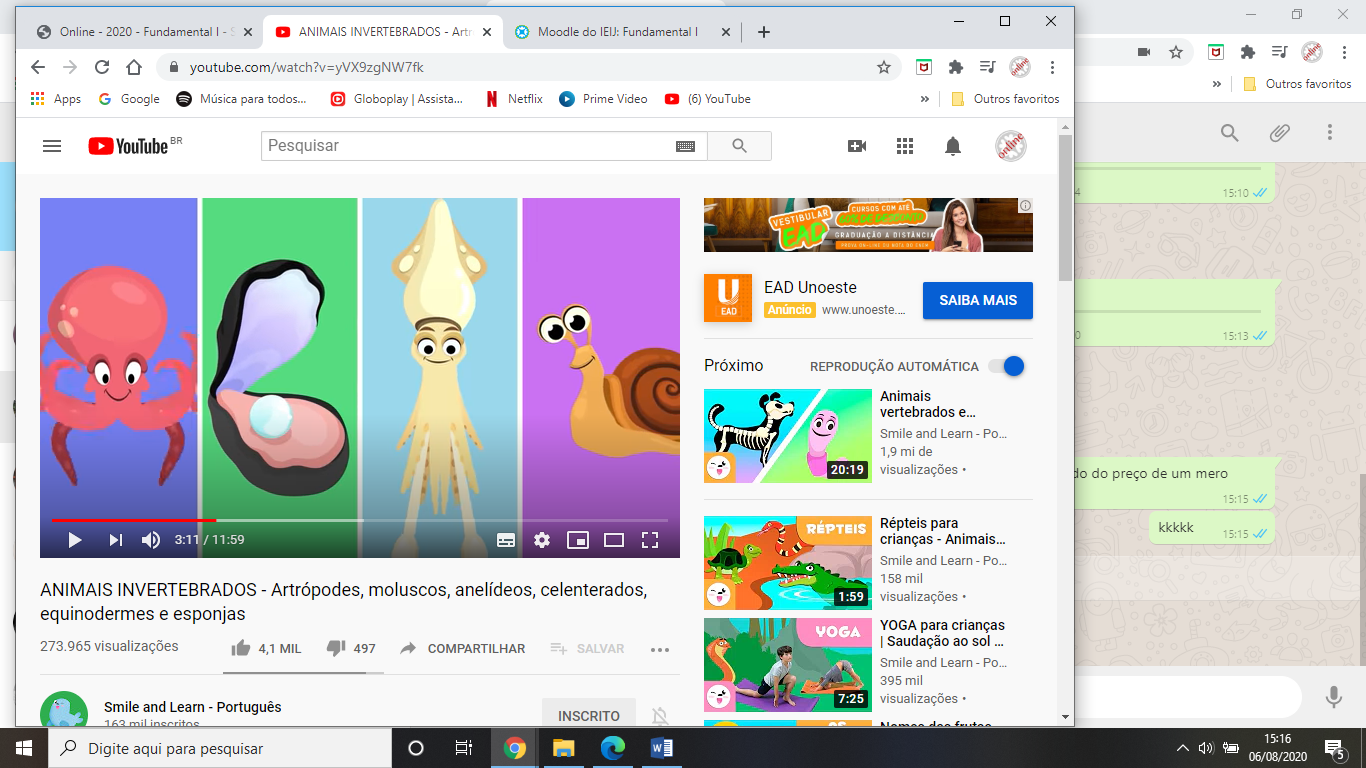 Assista ao vídeo a partir do minuto 2’50 até o minuto 5’10. A partir das informações vistas no vídeo, crie 10 perguntas sobre os moluscos. Registre aqui as perguntas que você formulou. ____________________________________________________________________________________________________________________________________________________________________________________________________________________________________________________________________________________________________________________________________________________________________________________________________________________________________________________________________________________________________________________________________________________________________________________________________________________________________________________________________________________________________________________________________________________________________________________________________________________________________________________________________________________________________________________________________________________________________________________________________________________________________________________________________________________________________________________________________________________________________________________________________________________________________________________________________________________________________________________________________________________________________________________________________________________________________Em nossa próxima aula online, trocaremos as perguntas com os colegas para que outra pessoa responda às perguntas criadas por você e vice-versa. Resolva a cruzadinha fazendo o processo inverso. Para cada palavra dada, escreva um bom e claro enunciado. ____________________________________________________________________________________________________________________________________________________________________________________________________________________________________________________________________________________________________________________________________________________________________________________________________________________________________________________________________________________________________________________________________________________________________________________________________________________________________________________________________________________________________________________________________________________________________________________________________________________________________________________________2.1.G3.BAOISVVTIARPL4.OAVNPR5.CEFALOPODESSVDSAELSHA6.LULAS